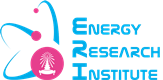 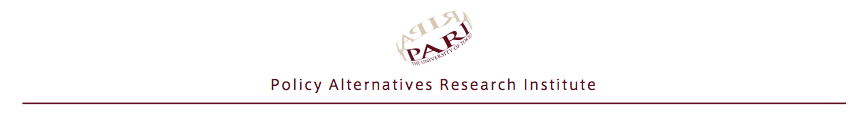 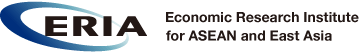 ERI-UT Joint ConferenceEnergy Integration in Myanmar: A view from abroadJune 24, 2013, The Sukosol BangkokCo-hosted by Energy Research Institute (ERI), Chulalongkorn UniversityAndTodai Policy Alternative Research Institute (PARI), the University of TokyoSupported byEconomic Research Institute for ASEAN and East Asia (ERIA)
1. Objective:Regarding the Energy development in Myanmar, this conference aims:to understand the energy integration in Myanmar in the ASEAN context; to share neighbor’s viewpoints toward the Myanmar energy; and  to draw implications for the further energy integration in Myanmar2. Outline:After the opening of the country, Myanmar economy has remarkably progressed. Its energy development, however, has been lag behind the economic boom. The country’s further progress is promising with the energy development. For the development, PARI has held stakeholder’s meetings in collaboration with ERIA. As a matter of fact, the country cannot achieve energy development without sound global/regional linkages. Focusing on the neighboring countries such as China, India, and Thailand, this conference tries to reveal neighbor’s views toward the Myanmar Energy, the Myanmar’s expectation for those countries, and the gap in between.How could we achieve the Myanmar Energy development with this gap? For this achievement, what kind of energy integration strategy is needed? How could this strategy contribute to the course toward the coming ASEAN Economic Community? By answering those questions, we will draw implications for our further research.3. Contact person:1.   Weerin WangjiraniranEnergy Research Institute (ERI), Chulalongkorn UniversityAddress: 12 th Floor Institute Building III,   Phyathai Road, PratumwanBangkok 10330  ThailandTel. +66(2) 0-2218-8091, Fax. +66(2) 0-2254-7579Email: weerin_w@yahoo.com2.  Kensuke YamaguchiTodai Policy Alternatives Research Institute (PARI), Tokyo University Address: 7-3-1, Hongo, Bun-kyo-ku, Tokyo, 113-0033, JapanTel: +81(3) 5841-1708 Fax: +81(3) 5841-1709Email: kyamaguchi@pp.u-tokyo.ac.jp	4. Conference program (June 24, 2013)09:00-9:30; 	Registration9:30-9:40; 	Welcome Remarks		Prof. Bundhit EUA-ARPORN 		Energy Research Insititute, Chulalongkorn University9:40-9:50; 	Opening Remarks		Prof. Hideaki SHIROYAMA (The University of Tokyo) Brett Jacobs (ERIA)Session 1: Myanmar Energy in ASEAN10:00-10:30; 	Keynote Speech 		Prof. CHOU Siaw Kiang (National University of Singapore)10:30-11:00; 	IEA’s view: ASEAN Focus		Mr. Florian Kitt & Ms. Yerim Park (International Energy Agency)11:00 -11:20; 	Coffee Break / Photo Session11:20-12:00; 	Panel Discussion; Myanmar Energy from ASEAN Perspective		Prof. Hideaki SHIROYAMA, 		Prof. CHOU Siaw Kiang                Mr. Florian Kitt, 		Prof. Bundhit EUA-ARPORN,		Moderator: Prof. Hisashi Yoshikawa 12:00-13:00; 	LunchSession 2: Myanmar Energy Integration13:00-13:20	Overview of Myanmar Situation and Future Development		Prof. Ichiro Sakata (The University of Tokyo)13:20-13:30      Special Remarks                Mr. Setsuo IUCHI (Executive Director, JETRO Bangkok Center)13:30-13:45      Keynote Speech                Mr Zaw Wynn (Consultant, Asian Development Bank)13:45-15.30; 	Myanmar Energy Integration: Perspectives from China, India and 		Thailand (Including Q&A)		Speaker			Dr.Li Tao (The GMS Center of Yunnan University, China)		Prof. Lawrence Surendra (Mysore Univeraity, India)		Assoc. Prof. Sunait Chutinatharanon 		(The Institute of Asia Study, Chulalongkorn University)		Prof. Supang Chantaranich / Assoc. Prof. Suwattana Thadaniti		(Social Research Institute, Chulalongkorn University)		Moderator: Dr. Achariya Suriyawong 15:30-15:45;	Coffee BreakSession 3: UT's research on ASEAN Energy RoadmapParallel Workshop A: Simulation15:45-16:00; Prof. Ichiro SakataJapan and UT’s Perspective16:00-16:30; Prof. Tanaka /Mr. Sasaki/ Prof. EsakiUT’s Research “Simulation”Parallel Workshop B: Fieldwork15:45-16:00Prof. Hisashi YoshikawaJapan and UT’s Perspective16:00-16:30; Mr. Keith RABIN/Mr. Yamaguchi/Dr. WeerinUT Research “Fieldwork”16:30-16:45; 	“Presentation & Q&A”16:45-17:00: 	Closing Remarks